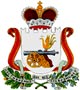 КРАСНИНСКАЯ РАЙОННАЯ ДУМАРЕШЕНИЕот 28 февраля 2020                                                                                 № 07В соответствии с Земельным кодексом Российской Федерации, Постановлением Администрации Смоленской области от 27.01.2014 № 18 «Об утверждении  Положения о порядке определения размера арендной платы, а также порядке, условиях и сроках внесения арендной платы за использование земельных участков, государственная собственность на которые не разграничена, на территории  Смоленской области», Решением Краснинской  районной Думы от 18.06.2014 № 36 «Об утверждении размеров ставок арендной платы за использование земельных участков, государственная собственность на которые не разграничена, на территории муниципального образования «Краснинский район» Смоленской области» и в целях повышения инвестиционной привлекательности муниципального образования «Краснинский район» Смоленской области, Краснинская районная ДумаРЕШИЛА:1. Установить на 2020 год понижающие коэффициенты к ставкам арендной платы за предоставленные в аренду без торгов земельные участки, государственная собственность на которые не разграничена или находящиеся в муниципальной собственности муниципального образования «Краснинский район» Смоленской области, расположенные на территории Краснинского района: - в отношении земельных участков расположенных на территории Краснинского городского поселения, предоставленных физическим лицам для индивидуальной жилой застройки -  0,3;- в отношении земельных участков расположенных на территории деревни Гусино Гусинского сельского поселения Краснинского района Смоленской области, предоставленных физическим лицам для индивидуальной жилой застройки -  0,5;- в отношении земельных участков, предоставленных физическим лицам  и (или) их некоммерческим объединениям для размещения гаражей -  0,1; - в отношении земельных участков расположенных на территории Гусинского сельского поселения, предоставленных физическим лицам  под объект торговли -  0,03.2. Настоящее решение вступает в силу со дня его официального опубликования в газете «Краснинский край» и распространяет свое действие на правоотношения, возникшие с 01.01.2020.Об установлении понижающих коэффициентов к утвержденным  размерам ставок арендной платы за предоставленные в аренду без  торгов земельные участки, государственная собственность на которые не разграничена, или находящиеся в муниципальной собственности муниципального образования «Краснинский район» Смоленской области, расположенные на территории Краснинского района, по видам разрешенного использования Председатель Краснинской районной Думы____________И.В. ТимошенковГлава муниципального образования «Краснинский  район» Смоленской области       ______________С.В. Архипенков	                  